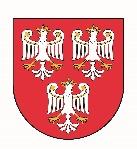 Starostwo Powiatowe w OlkuszuStarostwo Powiatowe w OlkuszuWydział EDUKACJI, KULTURY I KULTURY FIZYCZNEJWydział EDUKACJI, KULTURY I KULTURY FIZYCZNEJWNIOSEKWNIOSEKWNIOSEKo wydanie skierowania do kształcenia specjalnego dla mojego dziecka/podopiecznegoo wydanie skierowania do kształcenia specjalnego dla mojego dziecka/podopiecznegoo wydanie skierowania do kształcenia specjalnego dla mojego dziecka/podopiecznegoData:Data:Miejscowość:Miejscowość:WNIOSKODAWCAWNIOSKODAWCAWNIOSKODAWCAImię i nazwisko:Imię i nazwisko:Adres korespondencyjny:Adres korespondencyjny:Telefon:Telefon:DANE DZIECKA/PODOPIECZNEGODANE DZIECKA/PODOPIECZNEGODANE DZIECKA/PODOPIECZNEGOImię i nazwisko:Imię i nazwisko:Adres zamieszkania:Adres zamieszkania:Dane placówki, do której dziecko aktualnie uczęszcza:Dane placówki, do której dziecko aktualnie uczęszcza:Dane placówki, do której dziecko ma być skierowane:Dane placówki, do której dziecko ma być skierowane:Klasa:Klasa:Niepełnosprawność:Niepełnosprawność:Podpis wnioskodawcy:Podpis wnioskodawcy:OBOWIĄZKOWE ZAŁĄCZNIKI OBOWIĄZKOWE ZAŁĄCZNIKI OBOWIĄZKOWE ZAŁĄCZNIKI Aktualne orzeczenie o potrzebie kształcenia specjalnego wydane przez publiczną poradnię psychologiczno-pedagogiczną, w tym poradnię specjalistycznąPodpisana klauzula informacyjnaAktualne orzeczenie o potrzebie kształcenia specjalnego wydane przez publiczną poradnię psychologiczno-pedagogiczną, w tym poradnię specjalistycznąPodpisana klauzula informacyjnaAktualne orzeczenie o potrzebie kształcenia specjalnego wydane przez publiczną poradnię psychologiczno-pedagogiczną, w tym poradnię specjalistycznąPodpisana klauzula informacyjnaKLAUZULA INFORMACYJNA KLAUZULA INFORMACYJNA Zgodnie z art. 13 i 14 Rozporządzenia Parlamentu Europejskiego i Rady (UE) 2016/679 z dnia 27 kwietnia 2016 r. w sprawie ochrony osób fizycznych w związku z przetwarzaniem danych osobowych i w sprawie swobodnego przepływu takich danych oraz uchylenia dyrektywy 95/46/WE (ogólne rozporządzenie o ochronie danych), dalej: RODO, informujemy, że administratorem Państwa danych osobowych jest Starostwo Powiatowe w Olkuszu, reprezentowane przez Starostę, z siedzibą przy ul. Mickiewicza 2, 32-300 Olkusz, NIP: 637-202-46-78, tel.: 32 643 04 14, e-mail:  spolkusz@sp.olkusz.pl, ePUAP: /5qlt7d84ux/SkrytkaESP.We wszelkich sprawach związanych z przetwarzaniem danych osobowych przez Administratora Danych można uzyskać informację, kontaktując się z Inspektorem Ochrony Danych lub jego zastępcą, telefonicznie: 600991705 lub przesyłając informację na adres e-mail: angelika@informatics.jaworzno.pl (marcin@informatics.jaworzno.pl) lub listownie i osobiście pod adresem siedziby Administratora Danych: ul. Mickiewicza 2, 32-300 Olkusz. Państwa dane osobowe są przetwarzane w zakresie minimalnym na podstawie aktualnych przepisów prawa w celu wydanie skierowania do kształcenia specjalnego dla Państwa dziecka/podopiecznego, jak również opracowania wymaganej przepisami prawa w związku z powyższym dokumentacji i jej archiwizacji. Państwa dane osobowe są przetwarzane na podstawie art. 6 ust. 1 litera c) RODO w związku z przepisami prawa oświatowego, w szczególności ustawy z dnia 14 grudnia 2016 r. - Prawo oświatowe (t.j. Dz. U. z 2023 r. poz. 900) - art. 127 ust. 13 i 15 w/w ustawy. Państwa dane osobowe będą przetwarzane przez okres wynikający z przepisów prawa związany z archiwizacją zgodnie z instrukcją archiwalną oraz jednolitym rzeczowym wykazem akt. Państwa dane osobowe mogą być przekazane wyłącznie podmiotom, które uprawnione są do ich otrzymania przepisami prawa. Dostęp do danych będą miały osoby pracujące i współpracujące z Administratorem danych w zakresie realizacji zadań ustawowych i statutowych Administratora oraz podmioty realizujące usługi prawno-finansowe na rzecz Administratora – każdorazowo będą zawierane wówczas umowy powierzenia. Państwa dane nie będą przetwarzane w sposób zautomatyzowany w tym również profilowane.  Administrator danych nie zamierza przekazywać Państwa danych poza obszar EOG.Każda osoba, której dane dotyczą może zwrócić się z następującymi żądaniami: dostępu do treści swoich danych osobowych, sprostowania (poprawiania) swoich danych osobowych, usunięcia lub ograniczenia przetwarzania, a w przypadku wyrażenia zgody na przetwarzanie danych do jej wycofania (wycofanie zgody nie ma wpływu na przetwarzanie danych do momentu jej wycofania). W celu realizacji wymienionych praw należy złożyć pisemny wniosek z wybranym żądaniem. Każdy właściciel danych może również wnieść skargę na przetwarzanie danych niezgodne z przepisami prawa do organu nadzorczego, którym jest Prezes Urzędu Ochrony Danych Osobowych, gdy Państwa zdaniem przetwarzanie danych osobowych przez Administratora odbywa się z naruszeniem prawa pod adresem ul. Stawki 2, 00-193 Warszawa.Zgodnie z art. 13 i 14 Rozporządzenia Parlamentu Europejskiego i Rady (UE) 2016/679 z dnia 27 kwietnia 2016 r. w sprawie ochrony osób fizycznych w związku z przetwarzaniem danych osobowych i w sprawie swobodnego przepływu takich danych oraz uchylenia dyrektywy 95/46/WE (ogólne rozporządzenie o ochronie danych), dalej: RODO, informujemy, że administratorem Państwa danych osobowych jest Starostwo Powiatowe w Olkuszu, reprezentowane przez Starostę, z siedzibą przy ul. Mickiewicza 2, 32-300 Olkusz, NIP: 637-202-46-78, tel.: 32 643 04 14, e-mail:  spolkusz@sp.olkusz.pl, ePUAP: /5qlt7d84ux/SkrytkaESP.We wszelkich sprawach związanych z przetwarzaniem danych osobowych przez Administratora Danych można uzyskać informację, kontaktując się z Inspektorem Ochrony Danych lub jego zastępcą, telefonicznie: 600991705 lub przesyłając informację na adres e-mail: angelika@informatics.jaworzno.pl (marcin@informatics.jaworzno.pl) lub listownie i osobiście pod adresem siedziby Administratora Danych: ul. Mickiewicza 2, 32-300 Olkusz. Państwa dane osobowe są przetwarzane w zakresie minimalnym na podstawie aktualnych przepisów prawa w celu wydanie skierowania do kształcenia specjalnego dla Państwa dziecka/podopiecznego, jak również opracowania wymaganej przepisami prawa w związku z powyższym dokumentacji i jej archiwizacji. Państwa dane osobowe są przetwarzane na podstawie art. 6 ust. 1 litera c) RODO w związku z przepisami prawa oświatowego, w szczególności ustawy z dnia 14 grudnia 2016 r. - Prawo oświatowe (t.j. Dz. U. z 2023 r. poz. 900) - art. 127 ust. 13 i 15 w/w ustawy. Państwa dane osobowe będą przetwarzane przez okres wynikający z przepisów prawa związany z archiwizacją zgodnie z instrukcją archiwalną oraz jednolitym rzeczowym wykazem akt. Państwa dane osobowe mogą być przekazane wyłącznie podmiotom, które uprawnione są do ich otrzymania przepisami prawa. Dostęp do danych będą miały osoby pracujące i współpracujące z Administratorem danych w zakresie realizacji zadań ustawowych i statutowych Administratora oraz podmioty realizujące usługi prawno-finansowe na rzecz Administratora – każdorazowo będą zawierane wówczas umowy powierzenia. Państwa dane nie będą przetwarzane w sposób zautomatyzowany w tym również profilowane.  Administrator danych nie zamierza przekazywać Państwa danych poza obszar EOG.Każda osoba, której dane dotyczą może zwrócić się z następującymi żądaniami: dostępu do treści swoich danych osobowych, sprostowania (poprawiania) swoich danych osobowych, usunięcia lub ograniczenia przetwarzania, a w przypadku wyrażenia zgody na przetwarzanie danych do jej wycofania (wycofanie zgody nie ma wpływu na przetwarzanie danych do momentu jej wycofania). W celu realizacji wymienionych praw należy złożyć pisemny wniosek z wybranym żądaniem. Każdy właściciel danych może również wnieść skargę na przetwarzanie danych niezgodne z przepisami prawa do organu nadzorczego, którym jest Prezes Urzędu Ochrony Danych Osobowych, gdy Państwa zdaniem przetwarzanie danych osobowych przez Administratora odbywa się z naruszeniem prawa pod adresem ul. Stawki 2, 00-193 Warszawa.Podpis wnioskodawcy: